15 мартаВсемирный день защиты прав потребителей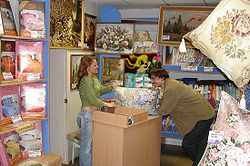 День прав потребителей (Всемирный день защиты прав потребителей, Всемирный день прав потребителя) (англ. World Consumer Rights Day) отмечается 15 марта. Впервые отмечался в 1983 году.День прав потребителей приурочен к дате выступления Джона Кеннеди в конгрессе США в 1962 году.На высшем уровне было дано понятие потребитель. Джон Кеннеди выделил четыре принципиальных права потребителей:Право на информациюПраво на безопасностьПраво на выборПраво быть услышаннымПозже они легли в основу закона о защите прав потребителей во многих странах, в том числе Республики Беларусь.